PETEK, 18. 12. Dragi učenec!V tabeli boš našel povezave razlage snovi in svoje naloge, ki so podčrtane. Naloge pa bodo potem starši fotografirali in jih poslali po e-pošti.PREDMETNAVODILAOPOMBESLJNOVOLETNO VOŠČILOOdpri delovni zvezek na strani 43.Preberi voščilnici.Povej, kdaj ti napišeš voščilnico?Odpri delovni zvezek na strani 59.Povej in poveži, katero voščilnico pošljemo prijateljem za:rojstni dan,novo leto,veliko noč,poroko,rojstvo. Fotografijo opravljenega dela starši pošljejo po e-pošti.MATODŠTEVANJE Odpri povezavo in napiši račun ter rezultat:https://uciteljska.net/kvizi/HotPot/ODSTEVAMO_DO5/Napisem_racundo5.htmpomagaj polžu do solate, tako, da na zeleno polje zapišeš rezultat in pritisneš enter. Za lažje reševanje si račune zapiši na list in rešuj s pikicami.Če se zapis pobriše, odgovor ni bil pravilen. Poskusi ponovno:https://interaktivne-vaje.si/matematika/mat_05/gradiva_do_5/odstevam-do-5-polz/index.html.SPO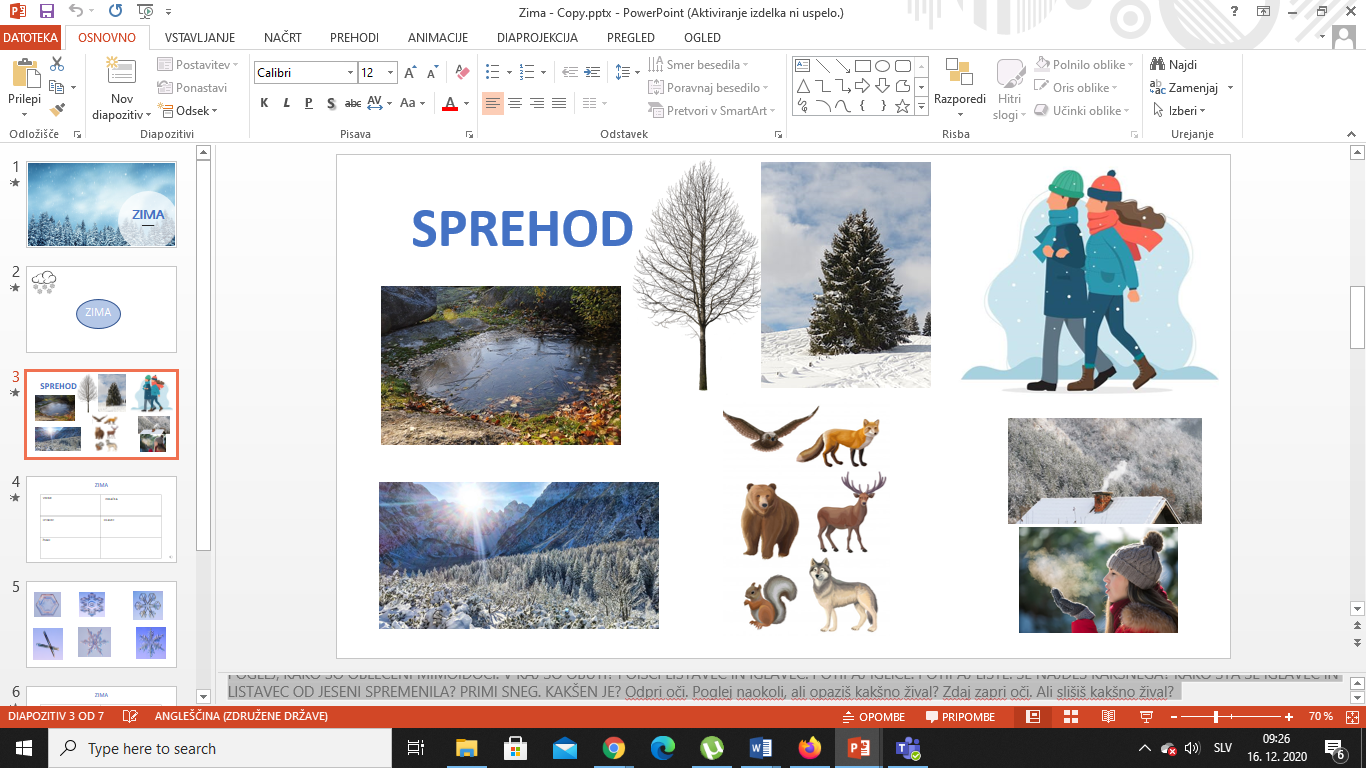 POJDI NA SPREHOD  V NARAVO/GOZD.USTAVI SE NA PRIMERNEM MESTU:ZAPRI OČI. KAJ SIŠIŠ? KAJ VONJAŠ? MED SPREHODOM POIŠČI: LUŽO, DRSALNICO (ZMRZJENA LUŽA)OGLEJ SI OKOLICO-KATERE BARVE OPAZIŠ?OGLEJ SI OKOLIŠKE GORE, HRIBE – KAJ OPAZIŠ? POGLEJ, KAKO SO OBLEČENI MIMOIDOČI. V KAJ SO OBUTI?POIŠČI LISTAVEC IN IGLAVEC. POTIPAJ IGLICE. POTIPAJ LISTE. ŠE NAJDEŠ KAKŠNEGA? KAKO STA SE IGLAVEC IN LISTAVEC OD JESENI SPREMENILA? PRIMI SNEG. KAKŠEN JE?ALI OPAZIŠ KAKŠNO ŽIVALI? ALI SLIŠIŠ KAKŠNO ŽIVAL? BOŽIČNA RISANKA 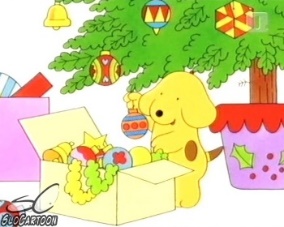 https://www.youtube.com/watch?v=3CFirsh4LIA